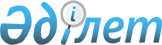 О внесении изменений в постановление акимата района имени Габита Мусрепова Северо-Казахстанской области от 4 мая 2016 года № 116 "Об утверждении государственного образовательного заказа на дошкольное воспитание и обучение, размера подушевого финансирования и родительской платы по району имени Габита Мусрепова Северо-Казахстанской области на 2016 год"Постановление акимата района имени Габита Мусрепова Северо-Казахстанской области от 11 октября 2016 года № 293. Зарегистрировано Департаментом юстиции Северо-Казахстанской области 10 ноября 2016 года № 3926      В соответствии со статьей 26 Закона Республики Казахстан от 6 апреля 2016 года "О правовых актах", акимат района имени Габита Мусрепова Северо-Казахстанской области ПОСТАНОВЛЯЕТ:

      1. Внести в постановление акимата района имени Габита Мусрепова Северо-Казахстанской области "Об утверждении государственного образовательного заказа на дошкольное воспитание и обучение, размера подушевого финансирования и родительской платы по району имени Габита Мусрепова Северо-Казахстанской области на 2016 год" от 4 мая 2016 года № 116 (зарегистрировано в Реестре государственной регистрации нормативных правовых актов под № 3764 от 24 мая 2016 года, опубликовано 13 июня 2016 года в районной газете "Есіл Өңірі", 13 июня 2016 года в районной газете "Новости Приишимья") следующие изменения:

      приложение к указанному постановлению изложить в новой редакции согласно приложению к настоящему постановлению.

      2. Контроль за исполнением настоящего постановления возложить на заместителя акима района имени Габита Мусрепова Северо-Казахстанской области, курирующего данную сферу.

      3. Настоящее постановление вводится в действие по истечении десяти календарных дней после дня его первого официального опубликования.

 Государственный образовательный заказ на дошкольное воспитание и обучение, размер подушевого финансирования и родительской платы в дошкольных организациях района имени Габита Мусрепова Северо-Казахстанской области на 2016 год      Продолжение таблицы:

      Продолжение таблицы:


					© 2012. РГП на ПХВ «Институт законодательства и правовой информации Республики Казахстан» Министерства юстиции Республики Казахстан
				
      Аким района имени Габита Мусрепова Северо-Казахстанской области

В. Дудов
Приложение к постановлению акимата района имени Габита Мусрепова Северо-Казахстанской области от 11 октября 2016 года № 293Утвержден постановлением акимата района имени Габита Мусрепова Северо-Казахстанской области от 4 мая 2016 года № 116№

Административно-территориальное расположение организаций дошкольного воспитания и обучения 

Количество воспитанников организаций дошкольного воспитания и обучения 

Количество воспитанников организаций дошкольного воспитания и обучения 

Количество воспитанников организаций дошкольного воспитания и обучения 

Количество воспитанников организаций дошкольного воспитания и обучения 

Количество воспитанников организаций дошкольного воспитания и обучения 

№

Административно-территориальное расположение организаций дошкольного воспитания и обучения 

Детский сад 

Мини-центр с полным днем преб.при школе

Мини-центр с неполным днем преб. при школе

Мини-центр с полным днем преб. самостоятельный

Мини-центр с неполным днем преб. самостоятельный 

№

Район имени Габита Мусрепова

225

290

215

0

0

Дошкольные организации, финансируемые из республиканского бюджета

Дошкольные организации, финансируемые из республиканского бюджета

Дошкольные организации, финансируемые из республиканского бюджета

Дошкольные организации, финансируемые из республиканского бюджета

Дошкольные организации, финансируемые из республиканского бюджета

Дошкольные организации, финансируемые из республиканского бюджета

Дошкольные организации, финансируемые из республиканского бюджета

1.

Коммунальное государственное казенное предприятие "Ясли-сад" "Астана" акимата района имени Габита Мусрепова Северо-Казахстанской области Министерства образования и науки Республики Казахстан

125

2.

Коммунальное государственное казенное предприятие "Детский сад "Айгөлек" акимата района имени Габита Мусрепова Северо-Казахстанской области Министерства образования и науки Республики Казахстан

100

3.

Коммунальное государственное учреждение "Целинная средняя школа"

25

4.

Коммунальное государственное учреждение "Дружбинская средняя школа"

25

5.

Коммунальное государственное учреждение "Пескинская средняя школа" 

50

6.

Коммунальное государственное учреждение "Володарская средняя школа" 

25

7.

Коммунальное государственное учреждение "Приишимская средняя школа" 

25

8.

Коммунальное государственное учреждение "Новоишимская казахская средняя школа" 

115

9.

Коммунальное государственное учреждение "Средняя школа Токсан би" 

20

10.

Коммунальное государственное учреждение "Ставропольская средняя школа" 

20

11.

Коммунальное государственное учреждение "Раисовская средняя школа" 

15

12.

Коммунальное государственное учреждение "Новоишимская средняя школа № 1" 

25

13.

Коммунальное государственное учреждение "Тохтинская начальная школа" 

15

14.

Коммунальное государственное учреждение "Андреевская средняя школа" 

15

15.

Коммунальное государственное учреждение "Бирликская средняя школа" 

15

16.

Коммунальное государственное учреждение "Привольная средняя школа" 

25

17.

Коммунальное государственное учреждение "Червонная средняя школа" 

25

20

18.

Коммунальное государственное учреждение "Рузаевская средняя школа" 

25

19.

Коммунальное государственное учреждение "Чистопольская средняя школа" 

20

Размер подушевого финансирования в дошкольных организациях в месяц (тенге), финансируемых из республиканского бюджета

Размер подушевого финансирования в дошкольных организациях в месяц (тенге), финансируемых из республиканского бюджета

Размер подушевого финансирования в дошкольных организациях в месяц (тенге), финансируемых из республиканского бюджета

Размер подушевого финансирования в дошкольных организациях в месяц (тенге), финансируемых из республиканского бюджета

Размер подушевого финансирования в дошкольных организациях в месяц (тенге), финансируемых из республиканского бюджета

Размер подушевого финансирования в дошкольных организациях в месяц (тенге), финансируемых из республиканского бюджета

Наименование организации

Детский сад 

Мини-центр с полным днем преб. при школе

Мини-центр с неполным днем преб. при школе

Мини-центр с полным днем преб. самостоятельный

Мини-центр с неполным днем преб. самостоятельный 

Коммунальное государственное казенное предприятие "Ясли-сад" "Астана" акимата района имени Габита Мусрепова Северо-Казахстанской области Министерства образования и науки Республики Казахстан

77576

Коммунальное государственное казенное предприятие "Детский сад "Айгөлек" акимата района имени Габита Мусрепова Северо-Казахстанской области Министерства образования и науки Республики Казахстан

29833

Коммунальное государственное учреждение "Целинная средняя школа"

28296

Коммунальное государственное учреждение "Дружбинская средняя школа"

16656

Коммунальное государственное учреждение "Пескинская средняя школа" 

17471

Коммунальное государственное учреждение "Володарская средняя школа" 

21060

Коммунальное государственное учреждение "Приишимская средняя школа" 

24590

Коммунальное государственное учреждение "Новоишимская казахская средняя школа" 

29339

Коммунальное государственное учреждение "Средняя школа Токсан би" 

4892

Коммунальное государственное учреждение "Ставропольская средняя школа" 

5813

Коммунальное государственное учреждение "Раисовская средняя школа" 

5133

Коммунальное государственное учреждение "Новоишимская средняя школа № 1" 

3650

Коммунальное государственное учреждение "Тохтинская начальная школа" 

4889

Коммунальное государственное учреждение "Андреевская средняя школа" 

7756

Коммунальное государственное учреждение "Бирликская средняя школа" 

6528

Коммунальное государственное учреждение "Привольная средняя школа" 

3673

Коммунальное государственное учреждение "Червонная средняя школа" 

8070

5038

Коммунальное государственное учреждение "Рузаевская средняя школа" 

3613

Коммунальное государственное учреждение "Чистопольская средняя школа"

4158

Размер родительской платы в дошкольных организациях образования в месяц (тенге), финансируемых из республиканского бюджета

Размер родительской платы в дошкольных организациях образования в месяц (тенге), финансируемых из республиканского бюджета

Размер родительской платы в дошкольных организациях образования в месяц (тенге), финансируемых из республиканского бюджета

Размер родительской платы в дошкольных организациях образования в месяц (тенге), финансируемых из республиканского бюджета

Размер родительской платы в дошкольных организациях образования в месяц (тенге), финансируемых из республиканского бюджета

Размер родительской платы в дошкольных организациях образования в месяц (тенге), финансируемых из республиканского бюджета

Наименование организации

Детский сад 

Мини-центр с полным днем преб. при школе

Мини-центр с неполным днем преб. при школе

Мини-центр с полным днем преб. самостоятельный

Мини-центр с неполным днем преб. самостоятельный 

Коммунальное государственное казенное предприятие "Ясли-сад" "Астана" акимата района имени Габита Мусрепова Северо-Казахстанской области Министерства образования и науки Республики Казахстан

до 3-х лет 7040 от 3-х лет 7700

Коммунальное государственное казенное предприятие "Детский сад "Айгөлек" акимата района имени Габита Мусрепова Северо-Казахстанской области Министерства образования и науки Республики Казахстан

7500

Коммунальное государственное учреждение "Целинная средняя школа"

3625

Коммунальное государственное учреждение "Дружбинская средняя школа"

4780

Коммунальное государственное учреждение "Пескинская средняя школа" 

5800

Коммунальное государственное учреждение "Володарская средняя школа" 

5800

Коммунальное государственное учреждение "Приишимская средняя школа" 

6500

Коммунальное государственное учреждение "Новоишимская казахская средняя школа" 

7350

Коммунальное государственное учреждение "Средняя школа Токсан би"

Коммунальное государственное учреждение "Ставропольская средняя школа" 

Коммунальное государственное учреждение "Раисовская средняя школа" 

Коммунальное государственное учреждение "Новоишимская средняя школа № 1" 

Коммунальное государственное учреждение "Тохтинская начальная школа" 

Коммунальное государственное учреждение "Андреевская средняя школа" 

Коммунальное государственное учреждение "Бирликская средняя школа" 

Коммунальное государственное учреждение "Привольная средняя школа" 

Коммунальное государственное учреждение "Червонная средняя школа" 

7000

Коммунальное государственное учреждение "Рузаевская средняя школа" 

Коммунальное государственное учреждение "Чистопольская средняя школа" 

